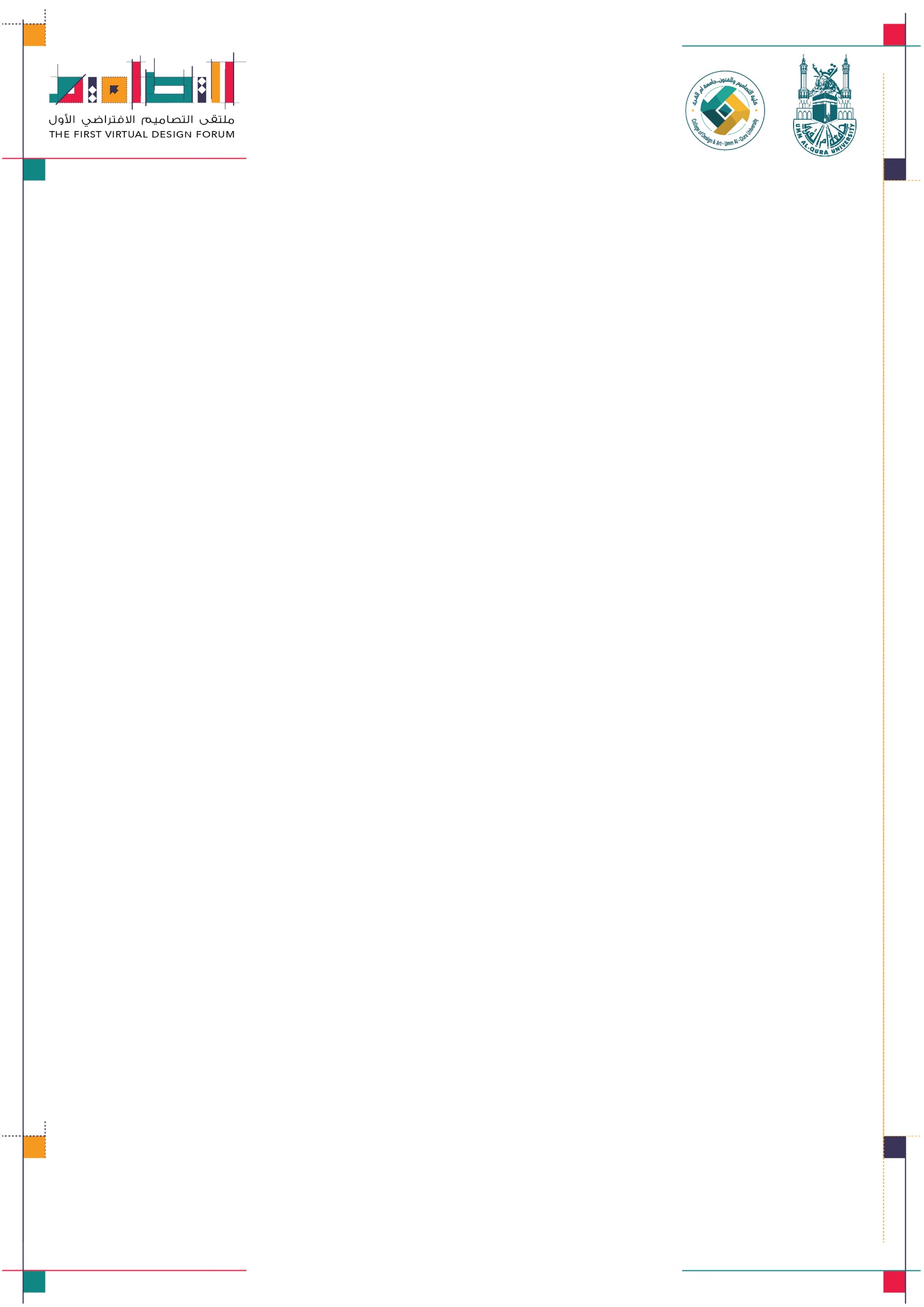 شروط تقديم ملخصات الأوراق العلميةأن تكون ملخص الورقة مرتبطة بأحد موضوعات محاور الملتقى. أن يتصف ملخص الورقة العلمية بالأصالة والجدة، وأن تستوفي قواعد البحث العلمي المتعارف عليها.أن يقدم ملخص مستوفيا للعنوان والمقدمة والمشكلة والأهداف والمجالات الرئيسية والمنهجية البحثية والنتائج ومناقشتها والتوصيات والمراجع ملتزما بنموذج ملخص ورقة علمية ألا تزيد عدد صفحات الملخص عن 4 صفحات بما فيها قائمة المراجعنوع الخط Arial)) - حجم الخط للعناوين (14) Bold وللنص (12) – التباعد بين الاسطر مسافة single شروط تقديم ملخص الملصق العلميأن يكون ملخص الملصق العلمي مرتبط بأحد موضوعات محاور الملتقى. يمكن أن تكون المشاركات فردية أو مشتركة.أن يقدم ملخص يستعرض فيه الهدف والمنهجية البحثية واهم النتائج والتوصيات ملتزما بنموذج ملخص ملصق علمي نوع الخط للملخصArial)) - حجم الخط للعناوين (14) Bold وللنصوص (12) – التباعد بين الاسطر مسافة  singleشروط تقديم ملخص ورش العملأن تكون ورش العمل مرتبطة بأحد موضوعات محاور الملتقى. أن يقدم ملخص يشتمل على العنوان والأهداف وأبرز عناصر المحتوى العلمي ملتزما بنموذج ملخص ورشة عمل الا تزيد عدد صفحات ملخص محتوى ورشة العمل عن 4 صفحات نوع الخط Arial)) - حجم الخط للعناوين (14) Bold وللنصوص (12) – التباعد بين الاسطر مسافة single أن تتضمن ورشة العمل تطبيقات عملية لما جاء في مضمون الورش